Аукционная документация по проведению  аукциона по продаже земельных участков из земель, государственная собственность на которые не разграничена на территории Дмитровского района Орловской области, открытого по составу участников и по форме подачи предложений по цене продажи, участниками которого могут являться только граждане:Лот 1. - земельный участок из земель населенных пунктов, категория земель: земли населенных пунктов, адрес: Российская Федерация, Орловская область, район Дмитровский, сельское поселение Долбенкинское, п.Артель-Труд, кадастровый номер 57:07:0030402:563, площадью 3000 кв.м., разрешенное использование: для ведения личного подсобного хозяйства, начальная цена продажи земельного участка – 405000 рублей (четыреста пять тысяч рублей). Размер задатка установить в размере 20% от начальной цены продажи – 81000 рублей (восемьдесят одна тысяча рублей), шаг аукциона  - 3% от начальной цены продажи – 12150 (двенадцать тысяч сто пятьдесят) рублей.Лот 2. - земельный участок из земель населенных пунктов, категория земель: земли населенных пунктов, адрес: Российская Федерация, Орловская область, район Дмитровский, сельское поселение Долбенкинское, д.Ферезёво, кадастровый номер 57:07:0950101:37, площадью 901 кв.м., разрешенное использование: для ведения личного подсобного хозяйства, начальная цена продажи земельного участка – 71000 рублей (семьдесят одна тысяча рублей). Размер задатка установить в размере 20% от начальной цены продажи – 14200 рублей (четырнадцать тысяч двести рублей), шаг аукциона  - 3% от начальной цены продажи – 2130 (две тысячи сто тридцать) рублей.2018 год Содержание:1. Информационное сообщение о проведении аукционаИзвещение  о проведении аукционаРуководствуясь статьей 39.11, 39.12 Земельного Кодекса Российской Федерации №136-ФЗ от 25.10.2001 года, Федеральным законом от 25.10.2001 года №137-ФЗ «О введении в действие Земельного Кодекса Российской Федерации», на основании постановления администрации Дмитровского района Орловской области  от 30.05.2018 года № 174 «О проведении аукциона по продаже  земельных участков», Администрация Дмитровского района Орловской области  приглашает всех заинтересованных лиц принять участие в аукционе по продаже земельных участков из земель, государственная собственность на которую не разграничена на территории Дмитровского района Орловской области, открытого по составу участников и по форме подачи предложений по цене продажи, участниками которого могут являться только граждане:Лот 1. - земельный участок из земель населенных пунктов, категория земель: земли населенных пунктов, адрес: Российская Федерация, Орловская область, район Дмитровский, сельское поселение Долбенкинское, п.Артель-Труд, кадастровый номер 57:07:0030402:563, площадью 3000 кв.м., разрешенное использование: для ведения личного подсобного хозяйства, начальный цена продажи земельного участка – 405000 рублей (четыреста пять тысяч рублей). Размер задатка установить в размере 20% от начальной цены продажи – 81000 рублей (восемьдесят одна тысяча рублей), шаг аукциона  - 3% от начальной цены продажи – 12150 (двенадцать тысяч сто пятьдесят) рублей.Начальная цена за земельный участок определена на основании отчета об оценке земельных участков  от 21.02.2018 года №16-ЗУ/2018, выполненного ИП Гордиенко И.Н.Лот 2. - земельный участок из земель населенных пунктов, категория земель: земли населенных пунктов, адрес: Российская Федерация, Орловская область, район Дмитровский, сельское поселение Долбенкинское, д.Ферезёво, кадастровый номер 57:07:0950101:37, площадью 901 кв.м., разрешенное использование: для ведения личного подсобного хозяйства, начальный цена продажи земельного участка – 71000 рублей (сто тридцать тысяч рублей). Размер задатка установить в размере 20% от начальной цены продажи – 14200 рублей (четырнадцать тысяч двести рублей), шаг аукциона  - 3% от начальной цены продажи – 2130 (две тысячи сто тридцать) рублей.Начальная цена за земельный участок определена на основании отчета об оценке земельных участков  от 21.02.2018 года №16-ЗУ/2018, выполненного ИП Гордиенко И.Н.Организатор торгов: Отдел по управлению муниципальным имуществом  Дмитровского района Орловской области, адрес: 303240, Орловская область, г.Дмитровск, ул.Советская, д.84а, каб.15, телефон/факс: 84864921465, адрес электронной почты: otdelOYMI@mail.ru/Сведения о границах участка: По Лот 1 - граница участка имеет многоугольную форму;По Лот 2 - участок имеет границы прямоугольной формы.Аукцион назначен на 04 июля 2018 года в 10.00 часов (московское время) (московское время) по адресу: 303240, Орловская область, г. Дмитровск, ул.Советская, д.84а, 2-ой этаж (зал заседания администрации района).Прием заявки с документами на участие в аукционе осуществляется с 02 июня 2018 года по рабочим дням с 8.00 до 13.00 и с 14.00 до 17.00 по адресу: Орловская область, г.Дмитровск, ул.Советская, д.84а, каб.15. Срок окончания приема заявок с документами – 28 июня 2018 года в 17.00 часов (время московское). Дата определения участников аукциона – 29 июня 2018 года в 12.00 часов.К участию в аукционе допускаются заинтересованные граждане, своевременно подавшие необходимые документы на участие в аукционе и перечислившие задатки (одним платежом) по следующим реквизитам:УФК по Орловской области (Отдел по управлению муниципальным имуществом Дмитровского района Орловской области л/сч.05543007870) Отделение Орел  БИК045402001 р/сч.40302810300003000112, ОКТМО 54612413, КПП 570701001, ИНН5707002330.Задаток должен поступить на указанный счет не позднее 28 июня 2018 года 17.00 часов.Администрация Дмитровского района Орловской области вправе отказаться от проведения аукциона в случае выявления обстоятельств, предусмотренных пунктом 8 статьи 39.11 Земельного Кодекса РФ, извещение об отказе в проведении аукциона размещается на официальном сайте организатором аукциона в течение трех дней со дня принятия данного решения. Для участия в аукционе заявители представляют в установленный в извещении о проведении аукциона срок следующие документы:1) заявка на участие в аукционе по установленной в извещении о проведении аукциона форме с указанием банковских реквизитов счета для возврата задатка;2) копии документов, удостоверяющих личность заявителя (для граждан);3) документы, подтверждающие внесение задатка.Один заявитель вправе подать только одну заявку на участие в аукционе.Заявка на участие в аукционе, поступившая по истечении срока приема заявок, возвращается заявителю в день ее поступления. Заявитель не допускается к участию в аукционе в следующих случаях:1) непредставление необходимых для участия в аукционе документов или представление недостоверных сведений;2) не поступление задатка на дату рассмотрения заявок на участие в аукционе;3) подача заявки на участие в аукционе лицом, которое в соответствии с настоящим Кодексом и другими федеральными законами не имеет права быть участником конкретного аукциона, покупателем земельного участка или приобрести земельный участок в аренду;4) наличие сведений о заявителе, об учредителях (участниках), о членах коллегиальных исполнительных органов заявителя, лицах, исполняющих функции единоличного исполнительного органа заявителя, являющегося юридическим лицом, в предусмотренном статьей 39.12 Земельного Кодекса РФ реестре недобросовестных участников аукциона.Претендент имеет право отозвать принятую организатором торгов заявку до окончания срока приема заявок, уведомив об этом в письменной форме организатора аукциона.Осмотр земельного участка может производиться с 02.06.2018 года по 28.06.2018 года до (17.00 часов) в рабочее время организатора торгов по предварительному согласованию.Организатор аукциона обязан вернуть внесенный задаток заявителю, не допущенному к участию в аукционе, в течение трех рабочих дней со дня оформления протокола приема заявок на участие в аукционе. Организатор аукциона в течение трех рабочих дней со дня подписания протокола о результатах аукциона обязан возвратить задатки лицам, участвовавшим в аукционе, но не победившим в нем.Победителем аукциона признается участник, предложивший наиболее высокий размер цены за земельный участок. В день проведения аукциона с победителем подписывается протокол о результатах торгов. Организатор торгов направляет победителю аукциона или единственному принявшему участие в аукционе его участнику три экземпляра подписанного проекта договора купли-продажи в десятидневный срок со дня составления протокола о результатах аукциона. При этом договор купли-продажи земельного участка заключается по цене, предложенной победителем аукциона, или в случае заключения указанного договора с единственным принявшим участие в аукционе его участником (единственным признанным участником аукциона) по начальной цене предмета аукциона. Если договор купли-продажи в течение тридцати дней со дня направления победителю аукциона проектов указанных договоров не был им подписан и представлен в уполномоченный орган, организатор аукциона предлагает заключить указанные договоры иному участнику аукциона, который сделал предпоследнее предложение о цене предмета аукциона, по цене, предложенной победителем аукциона. Данное информационное сообщение является публичной офертой для заключения соглашения о внесении задатка в соответствии со статьей 437 Гражданского кодекса РФ, а подача претендентом документов на участие в аукционе и перечисление задатка являются акцептом такой оферты, после чего соглашение о внесении задатка считается заключенным в письменной форме.В случае, если в аукционе участвовал только один участник или при проведении аукциона не присутствовал ни один из участников аукциона, либо в случае, если после троекратного объявления предложения о начальной цене предмета аукциона не поступило ни одного предложения о цене предмета аукциона, которое предусматривало бы более высокую цену предмета аукциона, аукцион признается несостоявшимся.Победителю аукциона сумма внесенного задатка засчитывается в счет оплаты по указанному выше договору аренды земельного участка. В случае не заключения договора аренды земельного участка в установленный срок задаток остается у организатора аукциона.Получить дополнительную информацию об аукционах и правилах их проведения, а также ознакомиться с документацией, характеризующей предмет аукциона, можно по месту приема документов со дня опубликования настоящего извещения по адресу: Орловская область, г.Дмитровск, ул.Советская, д.84а, каб.15. Образец заявки на участие в аукционе, проект договора купли-продажи, размещены на сайтах в сети Интернет: официальном сайте Администрации Дмитровского района - http://dmitrovsk-orel.ru/, официальном сайте, определенном Правительством Российской Федерации - http://torgi.gov.ru/. Информация о предыдущих торгах: аукцион, назначенный на 30.10.2017 года, признан несостоявшимся в виду отсутствия заявок на участие.Телефон для справок: (48649) 2-14-65, адрес электронной почты: otdelOYMI@mail.ru.2. Организатор торгов, информационное обеспечение проведения торгов.2.1. Организатор торгов: Отдел по управлению муниципальным имуществом  Дмитровского района Орловской области. ИНН 5707002330. Адрес: Российская Федерация, Орловская область, Дмитровский район, г.Дмитровск, ул.Советская, д.84а, кабинет 15.2.2. Информационное обеспечение торгов:1. Официальный сайт Российской Федерации www.torgi.gov.ru, официальный сайт муниципального образования «Дмитровский район»: http://dmitrovsk-orel.ru/ (раздел – Конкурсы/ продажа), Дмитровская районная газета «Авангард».2. Адрес электронной почты otdelOYMI@mail.ru/3. Контактное лицо: Ушканов Александр Александрович, Абрамова Виктория Ивановна, тел. 8 (48649) 2-14-65.2.3. Порядок, место и срок предоставления аукционной документации:1. Настоящая аукционная документация предоставляется в комплекте по письменному запросу претендента, в течение двух рабочих дней в письменной форме уполномоченным лицом Организатора аукциона с 02 июня 2018 года по 28 июня 2018 года ежедневно в рабочее время с 8.00 до 17.00 час., кроме субботы и воскресенья, перерыв на обед с 13.00 до 14.00. Аукционная документация размещена на официальном сайте сети Интернет Российской Федерации www.torgi.gov.ru, официальный сайт муниципального образования «Дмитровский район»: http://dmitrovsk-orel.ru/, без взимания платы.2. Претенденты могут получить аукционную документацию в Отделе по управлению муниципальным имуществом Дмитровского района  по адресу: 303240, Орловская область, Дмитровский район, г.Дмитровск, ул.Советская, д.84а, каб.№15, тел. 2-14-65.3. Аукционная документация предоставляется бесплатно.3. Предмет аукционаАукцион по продаже земельных участков из земель, государственная собственность на которую не разграничена на территории Дмитровского района Орловской области, открытого по составу участников и по форме подачи предложений по цене продажи, участниками которого могут являться только граждане:Лот 1. - земельный участок из земель населенных пунктов, категория земель: земли населенных пунктов, адрес: Российская Федерация, Орловская область, район Дмитровский, сельское поселение Долбенкинское, п.Артель-Труд, кадастровый номер 57:07:0030402:563, площадью 3000 кв.м., разрешенное использование: для ведения личного подсобного хозяйства, начальная цена продажи земельного участка – 405000 рублей (четыреста пять тысяч рублей). Размер задатка установить в размере 20% от начальной цены продажи – 81000 рублей (восемьдесят одна тысяча рублей), шаг аукциона  - 3% от начальной цены продажи – 12150 (двенадцать тысяч сто пятьдесят) рублей.Начальная цена за земельный участок определена на основании отчета об оценке земельных участков  от 21.02.2018 года №16-ЗУ/2018, выполненного ИП Гордиенко И.Н.Лот 2. - земельный участок из земель населенных пунктов, категория земель: земли населенных пунктов, адрес: Российская Федерация, Орловская область, район Дмитровский, сельское поселение Долбенкинское, д.Ферезёво, кадастровый номер 57:07:0950101:37, площадью 901 кв.м., разрешенное использование: для ведения личного подсобного хозяйства, начальная цена продажи земельного участка – 71000 рублей (семьдесят одна тысяча рублей). Размер задатка установить в размере 20% от начальной цены продажи – 14200 рублей (четырнадцать тысяч двести рублей), шаг аукциона  - 3% от начальной цены продажи – 2130 (две тысячи сто тридцать) рублей.Начальная цена за земельный участок определена на основании отчета об оценке земельных участков  от 21.02.2018 года №16-ЗУ/2018, выполненного ИП Гордиенко И.Н.4. Условия участия в торгах4.1. Для участия в аукционе заявители представляют в установленный в извещении о проведении аукциона срок следующие документы:1) заявка на участие в аукционе по установленной в извещении о проведении аукциона форме с указанием банковских реквизитов счета для возврата задатка (прилагается предлагаемая форма заявки);2) копии документов, удостоверяющих личность заявителя (для граждан).3) документы, подтверждающие внесение задатка.4.2. Представление документов, подтверждающих внесение задатка, признается заключением соглашения о задатке.4.3. Организатор аукциона не вправе требовать представление иных документов, за исключением документов, указанных в пункте 4.1. 4.4. Прием документов прекращается не ранее чем за пять дней до дня проведения аукциона по продаже земельного участка, находящегося в государственной или муниципальной собственности, либо аукциона на право заключения договора аренды земельного участка, находящегося в государственной или муниципальной собственности.Прием заявки с документами на участие в аукционе осуществляется с 02 июня 2018 года по рабочим дням с 8.00 до 13.00 и с 14.00 до 17.00 по адресу: Орловская область, г.Дмитровск, ул.Советская, д.84а, каб.15. Срок окончания приема заявок с документами – 28 июня 2018 года в 17.00 часов (время московское). 4.5. Один заявитель вправе подать только одну заявку на участие в аукционе.4.6. Заявка на участие в аукционе, поступившая по истечении срока приема заявок, возвращается заявителю в день ее поступления.4.7. Заявитель имеет право отозвать принятую организатором аукциона заявку на участие в аукционе до дня окончания срока приема заявок, уведомив об этом в письменной форме организатора аукциона. Организатор аукциона обязан возвратить заявителю внесенный им задаток в течение трех рабочих дней со дня поступления уведомления об отзыве заявки. В случае отзыва заявки заявителем позднее дня окончания срока приема заявок задаток возвращается в порядке, установленном для участников аукциона.4.8. Заявитель не допускается к участию в аукционе в следующих случаях:1) непредставление необходимых для участия в аукционе документов или представление недостоверных сведений;2) не поступление задатка на дату рассмотрения заявок на участие в аукционе;3) подача заявки на участие в аукционе лицом, которое в соответствии с настоящим Кодексом и другими федеральными законами не имеет права быть участником конкретного аукциона, покупателем земельного участка;4) наличие сведений о заявителе, об учредителях (участниках), о членах коллегиальных исполнительных органов заявителя, лицах, исполняющих функции единоличного исполнительного органа заявителя, являющегося юридическим лицом, в предусмотренном настоящей статьей реестре недобросовестных участников аукциона.4.9. Организатор аукциона при участии Земельной комиссии Администрации Дмитровского района ведет протокол рассмотрения заявок на участие в аукционе, который должен содержать сведения о заявителях, допущенных к участию в аукционе и признанных участниками аукциона, датах подачи заявок, внесенных задатках, а также сведения о заявителях, не допущенных к участию в аукционе, с указанием причин отказа в допуске к участию в нем. Заявитель, признанный участником аукциона, становится участником аукциона с даты подписания организатором аукциона и членами земельной комиссии протокола рассмотрения заявок. Протокол рассмотрения заявок на участие в аукционе подписывается организатором аукциона и членами земельной комиссии не позднее чем в течение одного дня со дня их рассмотрения и размещается на официальном сайте не позднее чем на следующий день после дня подписания протокола.Дата определения участников аукциона – 29 июня 2018 года в 12.00 часов.К участию в аукционе допускаются заинтересованные лица, своевременно подавшие заявку и необходимые документы на участие в аукционе и перечислившие задатки (одним платежом) по следующим реквизитам:УФК по Орловской области (Отдел по управлению муниципальным имуществом Дмитровского района Орловской области л/сч.05543007870) Отделение Орел  БИК045402001 р/сч.40302810300003000112, ОКТМО 54612413, КПП 570701001, ИНН5707002330.При условии поступления задатка на указанный счет организатора торгов не позднее 28 июня 2018 года.4.10. Заявителям, признанным участниками аукциона, и заявителям, не допущенным к участию в аукционе, организатор аукциона направляет уведомления о принятых в отношении них решениях не позднее дня, следующего после дня подписания протокола.4.11. Организатор аукциона обязан вернуть заявителю, не допущенному к участию в аукционе, внесенный им задаток в течение трех рабочих дней со дня оформления протокола приема заявок на участие в аукционе.4.12. В случае, если на основании результатов рассмотрения заявок на участие в аукционе принято решение об отказе в допуске к участию в аукционе всех заявителей или о допуске к участию в аукционе и признании участником аукциона только одного заявителя, аукцион признается несостоявшимся.4.13. В случае, если аукцион признан несостоявшимся и только один заявитель признан участником аукциона, уполномоченный орган в течение десяти дней со дня подписания протокола, обязан направить заявителю три экземпляра подписанного проекта  договора купли-продажи земельного участка. При этом договор купли-продажи  земельного участка заключается по начальной цене предмета аукциона.4.14. В случае, если по окончании срока подачи заявок на участие в аукционе подана только одна заявка на участие в аукционе или не подано ни одной заявки на участие в аукционе, аукцион признается несостоявшимся. Если единственная заявка на участие в аукционе и заявитель, подавший указанную заявку, соответствуют всем требованиям и указанным в извещении о проведении аукциона условиям аукциона, уполномоченный орган в течение десяти дней со дня рассмотрения указанной заявки обязан направить заявителю три экземпляра подписанного проекта  договора купли-продажи земельного участка. При этом договор купли-продажи земельного участка заключается по начальной цене предмета аукциона.5. Срок принятия решения об отказе в проведении торгов.Решение об отказе в проведении торгов может быть принято Администрацией Дмитровского района не позднее чем за пятнадцать дней до дня проведения аукциона, о чем организатор торгов извещает участников торгов в течение 3 дней со дня принятия данного решения и возвращает внесенные ими задатки. Извещение об отказе в проведении торгов размещается на официальном сайте Российской Федерации  торгов в сети «Интернет», официальном сайте муниципального образования «Дмитровский район»: http://dmitrovsk-orel.ru/ (раздел – Конкурсы/ продажа), Дмитровской районной газете «Авангард», в течение 3 дней со дня принятия решения об отказе от проведения торгов.6. Порядок проведения и оформления результатов торгов6.1. В аукционе могут участвовать только заявители, признанные участниками аукциона. Организатор аукциона обязан обеспечить участникам аукциона возможность принять участие в аукционе непосредственно или через своих представителей.6.2. Аукцион проводится организатором аукциона в присутствии членов Земельной комиссии Администрации Дмитровского района (далее – комиссия) и участников аукциона (их представителей).6.3. Аукцион проводится путем повышения начальной (минимальной) цены договора (цены лота), указанной в извещении о проведении аукциона, на «шаг аукциона».6.4. Аукционист назначается распоряжением Администрации Дмитровского района. Аукцион проводится в следующем порядке:1) комиссия непосредственно перед началом проведения аукциона регистрирует явившихся на аукцион участников аукциона (их представителей). При регистрации участникам аукциона (их представителям) выдаются пронумерованные карточки (далее - карточки);2) аукцион начинается с объявления аукционистом начала проведения аукциона (лота), номера лота (в случае проведения аукциона по нескольким лотам), предмета договора, начальной (минимальной) цены договора (лота), «шага аукциона», после чего аукционист предлагает участникам аукциона заявлять свои предложения о цене договора;3) участник аукциона после объявления аукционистом начальной (минимальной) цены договора (цены лота) и цены договора, увеличенной в соответствии с «шагом аукциона» поднимает карточку в случае если он согласен заключить договор по объявленной цене;4) аукционист объявляет номер карточки участника аукциона, который первым поднял карточку после объявления аукционистом начальной (минимальной) цены договора (цены лота) и цены договора, увеличенной в соответствии с «шагом аукциона», а также новую цену договора, увеличенную в соответствии с «шагом аукциона», в соответствии с которым повышается цена; Победителем аукциона признается лицо, предложившее наиболее высокую цену договора.  При проведении аукциона организатор аукциона в обязательном порядке осуществляет аудио- или видеозапись аукциона и ведет протокол аукциона, в котором должны содержаться сведения о месте, дате и времени проведения аукциона, об участниках аукциона, о начальной (минимальной) цене договора (цене лота), последнем и предпоследнем предложениях о цене договора, фамилии, об имени, отчестве, о месте жительства (для физического лица) победителя аукциона и участника, который сделал предпоследнее предложение о цене договора. Протокол подписывается всеми присутствующими членами комиссии в день проведения аукциона.  Любой участник аукциона вправе осуществлять аудио- и/или видеозапись аукциона.6.5. Результаты аукциона оформляются протоколом, который составляет организатор аукциона в присутствии членов Земельной комиссии. Протокол о результатах аукциона составляется в двух экземплярах, один из которых передается победителю аукциона, а второй остается у организатора аукциона. В протоколе указываются:1) сведения о месте, дате и времени проведения аукциона;2) предмет аукциона, в том числе сведения о местоположении и площади земельного участка;3) сведения об участниках аукциона, о начальной цене предмета аукциона, последнем и предпоследнем предложениях о цене предмета аукциона;4) фамилия, имя и (при наличии) отчество, место жительства (для гражданина) победителя аукциона и иного участника аукциона, который сделал предпоследнее предложение о цене предмета аукциона;5) сведения о последнем предложении о цене предмета аукциона (цена приобретаемого в собственность земельного участка, размер ежегодной арендной платы или размер первого арендного платежа).6.6. Протокол о результатах аукциона размещается на официальном сайте в течение одного рабочего дня со дня подписания данного протокола.6.7. В течение трех рабочих дней со дня подписания протокола о результатах аукциона организатор аукциона обязан возвратить задатки лицам, участвовавшим в аукционе, но не победившим в нем.6.8. В случае, если в аукционе участвовал только один участник или при проведении аукциона не присутствовал ни один из участников аукциона, либо в случае, если после троекратного объявления предложения о начальной цене предмета аукциона не поступило ни одного предложения о цене предмета аукциона, которое предусматривало бы более высокую цену предмета аукциона, аукцион признается несостоявшимся.6.9. Уполномоченный орган направляет победителю аукциона или единственному принявшему участие в аукционе его участнику три экземпляра подписанного проекта договора купли-продажи земельного участка в десятидневный срок со дня составления протокола о результатах аукциона. При этом цена договора купли-продажи земельного участка определяется в размере, предложенном победителем аукциона, или в случае заключения указанного договора с единственным принявшим участие в аукционе его участником устанавливается в размере, равном начальной цене предмета аукциона. Не допускается заключение указанных договоров ранее чем через десять дней со дня размещения информации о результатах аукциона на официальном сайте.6.10. Задаток, внесенный лицом, признанным победителем аукциона, задаток, внесенный иным лицом, с которым договор аренды земельного участка засчитываются в оплату приобретаемого земельного участка. Задатки, внесенные этими лицами, не заключившими в установленном настоящей статьей порядке договора купли-продажи земельного участка вследствие уклонения от заключения указанных договоров, не возвращаются.6.11. Не допускается требовать от победителя аукциона, иного лица, с которым договор купли-продажи земельного участка, возмещение расходов, связанных с выполнением кадастровых работ в отношении земельного участка, являющегося предметом указанных договоров, а также расходов, связанных с организацией и проведением аукциона.6.12. Организатор аукциона вправе объявить о проведении повторного аукциона в случае, если аукцион был признан несостоявшимся и лицо, подавшее единственную заявку на участие в аукционе, заявитель, признанный единственным участником аукциона, или единственный принявший участие в аукционе его участник в течение тридцати дней со дня направления им проекта договора купли-продажи земельного участка, не подписали и не представили в уполномоченный орган указанные договоры (при наличии указанных лиц). При этом условия повторного аукциона могут быть изменены.6.13. Если договор купли-продажи земельного участка в течение тридцати дней со дня направления победителю аукциона проектов указанных договоров не были им подписаны и представлены в Администрацию  Дмитровского района Орловской области организатор аукциона предлагает заключить указанные договоры иному участнику аукциона, который сделал предпоследнее предложение о цене предмета аукциона, по цене, предложенной победителем аукциона.6.14. В случае, если в течение тридцати дней со дня направления участнику аукциона, который сделал предпоследнее предложение о цене предмета аукциона, проекта договора купли-продажи земельного участка, этот участник не представил в Администрацию Дмитровского района подписанные им договоры, организатор аукциона вправе объявить о проведении повторного аукциона или распорядиться земельным участком иным образом в соответствии с настоящим Кодексом. Если аукцион признан несостоявшимся и договор купли-продажи такого земельного участка не заключен с лицом, подавшим единственную заявку на участие в аукционе, с заявителем, признанным единственным участником аукциона, или с единственным принявшим участие в аукционе его участником, начальная цена предмета повторного аукциона может быть определена ниже ранее установленной начальной цены предмета аукциона, но не более чем на тридцать процентов начальной цены предмета предыдущего аукциона.6.15. Сведения о победителях аукционов, уклонившихся от заключения договора купли-продажи земельного участка, являющегося предметом аукциона, и об иных лицах, и которые уклонились от их заключения, включаются в реестр недобросовестных участников аукциона.6.16. В случае, если победитель аукциона или иное лицо, с которым договор купли-продажи земельного участка заключается в соответствии с пунктом 13, 14 или 20 статьи 39.12 Земельного Кодекса Российской Федерации, в течение тридцати дней со дня направления им уполномоченным органом проекта указанного договора, не представили в уполномоченный орган указанные договоры, уполномоченный орган в течение пяти рабочих дней со дня истечения этого срока направляет сведения в уполномоченный Правительством Российской Федерации федеральный орган исполнительной власти для включения их в реестр недобросовестных участников аукциона.Приложение 1.ФОРМА ЗАЯВКИ НА УЧАСТИЕ В АУКЦИОНЕ**Заявка, составленная более чем на одном листе, должна быть прошита, пронумерована и скреплена подписью ЗаявителяОрганизатору аукционаОтделу по управлению муниципальным имуществом Дмитровского района Орловской области303240, Орловская область, Дмитровский район, г.Дмитровск, ул.Советская, д.84а.Дата, исх. номерЗАЯВКАна участие в аукционе по продаже земельного участка (лот №        )_____________________________________________________________________________________________________________________________________________________________________________________________________________________________(для физического лица – ФИО,  паспортные данные)____________________________________________________________________________________________________________________________________________________  (далее - Заявитель),  в лице __________________________________________________________________________,  действующего на основании  _______________________________,  ознакомившись с извещением,  размещенном на сайте www.torgi.gov.ru № ___________________________________,  сообщает о желании принять  участие в аукционе:1. Организатор: Отдел по управлению муниципальным имуществом Дмитровского района Орловской области (почтовый адрес: 303240, Орловская область, Дмитровский район, г.Дмитровск, ул.Советская, д.84а,  т. 8-48649-2-14-65). 2. Форма проведения: аукцион, открытый по составу участников и по форме подачи предложений о цене аукциона по продаже права на заключение договора купли-продажи земельного участка, участниками которого могут являться только граждане (далее - аукцион). 3. Основание проведения: постановление администрации Дмитровского района Орловской области от __.__.2018 года №___ «О проведении аукциона по продаже земельного участка».4. Аукцион назначен на 04 июля 2018 года в 10.00 часов по адресу: 303240, Орловская область, Дмитровский район, г.Дмитровск, ул.Советская, д.84а, зал заседаний, 2-ой этаж.- дата, место и время приема начала и окончания заявок об участии в аукционе: с 02 июня 2018 года по рабочим дням с  до 13.00 и с 14.00 до  по адресу: Орловская область, Дмитровский район, г.Дмитровск, ул.Советская, д.84а, каб.15. Срок окончания приема заявок – 28 июня 2018 года в 17.00 часов (время московское).5. Предмет аукциона:  продажа земельного участка со следующими характеристиками:- местоположение: ________________________________;- площадь: __________________________________ кв. м;- кадастровый номер: __________________________;6. Начальная цена предмета аукциона в виде цены за земельный участок в размере - ______________________________________________________________________; задаток в размере - _________________________________________________________.            7. Шаг аукциона: ________________________________________________________.8. Реквизиты для перечисления задатка:  УФК по Орловской области (Отдел по управлению муниципальным имуществом Дмитровского района Орловской области л/сч.05543007870) Отделение Орел г.Орел, БИК045402001 р/сч.40302810300003000112, ОКТМО 54612413, КПП 570701001, ИНН5707002330.9. Обязуюсь соблюдать порядок проведения торгов, определенный действующим законодательством и подтверждаю, что согласен с условиями проведения  аукциона, указанными в извещении, настоящей заявке и принимаю их полностью.10. В случае признания победителем аукциона,  обязуюсь  подписать Протокол о результатах аукциона в день проведения  аукциона и Договор аренды земельного участка по цене, сложившейся в результате торгов, в десятидневный срок в порядке, установленные действующим законодательством.11. Согласен с тем, что, в случае признания меня победителем аукциона и моего отказа от заключения договора купли-продажи или невнесения в срок установленной суммы платежа, сумма внесенного нами задатка остается у продавца.12. До подписания договора купли-продажи объекта настоящая заявка вместе с протоколом, подписанным с организаторами аукциона, будут считаться имеющими силу договора между нами.13. Место нахождения (место регистрации)__________________________________________________________________________________________________________________________________________________14. Адрес для направления корреспонденции и уведомлений:__________________________________________________________________________________________________________________________________________________телефон _______________, факс __________, эл. почта_________________________15. Банковские реквизиты для возврата задатка:_____________________________________________________________________________________________________________________________________________________________________________________________________________________________Подпись Заявителя   (уполномоченного представителя)    ___________________      /_______________/                                                                        м.п.Заявка принята Организатором аукциона      в ____час. ____ мин.  «____»_____________ 20 __г. зарегистрирована в журнале приема заявок под  _______________(__________________________)Подпись уполномоченного лица Организатора	______________ /__________________________/Приложение 2 ФОРМА ОПИСИ ДОКУМЕНТОВ*   На бланке организации (для юридических лиц)** Опись, составленная более чем на одном листе, должна быть прошита, пронумерована и скреплена           печатью и  подписью ПретендентаОПИСЬ ДОКУМЕНТОВпредставленных  __________________________________________________________________                                                                                  (наименование претендента)для участия в аукционе по продаже земельного участка.        Время и дата проведения аукциона:  «___» ______________  2018г.,   ___  ч. ____ мин.        Место проведения аукциона: 303240, Российская Федерация, Орловская область, Дмитровский район, г.Дмитровск, ул.Советская, д.84а .Передал:____  час. ____   мин.  «____» _____________ 20 __г. Претендент  ______________________/_____________________Принял:____  час. ____  мин.  «____» _____________ 20 __г. _________________________________/__________________ПРОЕКТ ПРОЕКТ ДОГОВОР КУПЛИ-ПРОДАЖИ № ___ земельного участка (Лот №1, Лот №2) г. Дмитровск                                                               		     «___» _______ 2018 годаОрловской областиАдминистрация Дмитровского района Орловской области, местоположение: Российская Федерация, Орловская область, Дмитровский район, г.Дмитровск, ул.Советская, д.84а, в лице Главы Дмитровского района Орловской области Козина Сергея Александровича, действующего на основании Устава, именуемая в дальнейшем «Продавец» с одной стороны, и ________________________________________________________________________________________________________________________________________________________________________________________________________________________________________________________________________________________________________________________________________________________________________________________________, именуемый в дальнейшем «Покупатель», с другой стороны, и именуемые совместно в дальнейшем «Стороны», заключили настоящий договор о нижеследующем:1. Предмет договора 1.1. На основании Земельного Кодекса Российской Федерации, Федерального Закона от 25.10.2001 года №137-ФЗ «О введении в действие Земельного Кодекса Российской Федерации» (с изменениями и дополнениями), протокола заседания земельной комиссии №___ от ______201__ года об итогах проведения аукциона Продавец продает, а Покупатель приобретает в собственность земельный участок (далее – Участок) _____________________________________________________________________________________________________________________________________________________________________________________________________________________ (согласно описанию соответствующего Лота).2. Условия и сроки расчетов      2.1. Цена продажи земельного участка по настоящему договору составляет ____________ (____________________________________) рублей в соответствии с протоколом заседания земельной комиссии №___ от ______201__ года об итогах проведения аукциона. Задаток, внесенный покупателем на участие в аукционе в сумме _________ (_______________) рублей, засчитывается в счет оплаты приобретаемого имущества.      2.2. Покупатель обязуется произвести оплату за передаваемый участок в течение 10-ти рабочих дней  с момента заключения настоящего договора в сумме, указанной в п.2.1:_________________ на расчетный 40302810300003000112 УФК по Орловской области (Отдел по управлению муниципальным имуществом Дмитровским имуществом Дмитровского района Орловской области л/сч.05543007870) Отделение Орел  БИК454020001, ИНН 5707002330, КПП 570701001, ОКТМО 54612413.2.3. Указанная цена установлена по результатам аукциона по продаже Участка, утверждена протоколом _________________________от__________г., составляющего предмет торгов, является окончательной и изменению не подлежит.3. Обязательства сторон       3.1. Продавец обязуется передать Покупателю земельный участок в 10 (десяти) дневный срок с момента поступления на указанный счет полной суммы в соответствии с п.2.2. настоящего договора. Передача земельного участка оформляется Актом приема-передачи (Приложение 2).       3.2. Продавец продал, а Покупатель купил по настоящему договору земельный участок свободным от любых имущественных прав и претензий третьих лиц, о которых в момент заключения договора Продавец или Покупатель не мог знать.      3.3. Покупатель несет обязанности, по использованию земельного участка в соответствии со ст.42 Земельного Кодекса Российской Федерации.      3.4. Ответственность и права сторон, не предусмотренные в настоящем договоре, определяются в соответствии с Гражданским и Земельным законодательством Российской Федерации, правовыми актами Орловского областного и районного и сельских Советов народных депутатов, изданными в пределах их полномочий.4. Ответственность сторон      4.1. В случае несвоевременного исполнения денежного обязательства, указанного в пункте 2.2., Покупатель обязан уплатить неустойку в размере 1/300 ставки рефинансирования Центрального Банка Российской Федерации, действующий на день исполнения обязательств, от размера задолженности за каждый день просрочки.      4.2. В случае просрочки Покупателем платежа, указанного в п.2.2. настоящего договора, или его части свыше 30 (тридцати) дней Продавец вправе в одностороннем порядке отказаться от исполнения договора.      4.3. В случае расторжения договора на основании п.4.2. Покупатель обязан уплатить штраф в размере 20% от установленной договором цены продажи земельного участка.5. Особые условия5.1. Покупатель обязан обеспечить доступ специальных служб к передаваемому в собственность земельному участку для развития инженерных сетей и коммуникаций согласно генеральному плану и Правилам землепользования и застройки Долбенькинского сельского поселения Дмитровского района Орловской области. 6. Заключительные положения      6.1. Право собственности на земельный участок возникает с момента  государственной регистрации права в Управлении Федеральной службы государственной регистрации, кадастра и картографии по Орловской области.       6.2. Настоящий договор составлен в трех экземплярах, имеющих одинаковую юридическую силу. Первый экземпляр остается у Продавца, второй передается Покупателю, третий – Управлению Федеральной службы государственной регистрации, кадастра и картографии по Орловской области.7. Юридические адреса и подписи сторон:Продавец: Администрация Дмитровского района Орловской областиАдрес:  .Дмитровск, Орловская область, ул.Советская, д.84а, телефон: 2-13-52ИНН 5707001294, КПП 570701001, ОГРН 1025701258164, зарегистрировано Межрайонной инспекцией Федеральной налоговой службы №1 по Орловской области 27.09.2007 года, (свидетельство о внесении записи в Единый государственный реестр юридических лиц серия  57 №001059355).Глава Дмитровского района						             С. А. Козинм.п.Покупатель: ____________________________________________________________________________________________________________________________________________________________________________________________________________________________________________________________________________________________________________________________________Приложение к Договору:Акт приема-передачи земельного участка – 1 экз.Приложение №1 к договору №__  купли-продажи                                                                                                 земельного участка                         от «___» _____ 2018 годаАКТприема-передачи земельного участкаг.Дмитровск                                                                		 «___» _______ 201__ годаМы, нижеподписавшиеся, Администрация Дмитровского района, именуемая в дальнейшем «Продавец», в лице Главы Дмитровского района Сергея Александровича Козина, действующего на основании Устава,  с одной стороны, и _________________________________________________________________________ _________________________________________________________________________________________________________________________________________________, именуемый в дальнейшем «Покупатель», с другой стороны, в соответствии со ст. 556 Гражданского Кодекса Российской Федерации составили настоящий акт о нижеследующем:   1. Продавец в соответствии с договором №__ купли-продажи  земельного участка от «___» _______ 201___ года передал Покупателю, а Покупатель принял от Продавца в собственность - земельный участок (далее – участок) из земель населенных пунктов, категория земель: земли населенных пунктов, адрес: Российская Федерация, Орловская область, район Дмитровский, сельское поселение Долбенкинское, п.Артель-Труд, кадастровый номер 57:07:0030402:563, площадью 3000 кв.м., разрешенное использование: для ведения личного подсобного хозяйства. (земельный участок из земель населенных пунктов, категория земель: земли населенных пунктов, адрес: Российская Федерация, Орловская область, район Дмитровский, сельское поселение Долбенкинское, д.Ферезёво, кадастровый номер 57:07:0950101:37, площадью 901 кв.м., разрешенное использование: для ведения личного подсобного хозяйства).    2. Претензий у Покупателя к Продавцу по передаваемому земельному участку не имеется.   3. Настоящим актом каждая из сторон по договору подтверждает, что обязательства сторон выполнены, расчет произведен полностью, у сторон нет друг к другу претензий по существу договора.   4. Настоящий акт приема-передачи составлен в трех экземплярах, имеющих одинаковую юридическую силу. Первый экземпляр остается у Продавца, второй передается Покупателю, третий – Управлению Федеральной службы государственной регистрации, кадастра и картографии по Орловской области.ПОДПИСИ СТОРОН:Продавец: Администрация Дмитровского района Орловской областиАдрес:  .Дмитровск, Орловская область, ул.Советская, д.84а, телефон: 2-13-52ИНН 5707001294, КПП 570701001, ОГРН 1025701258164, зарегистрировано Межрайонной инспекцией Федеральной налоговой службы №1 по Орловской области 27.09.2007 года, (свидетельство о внесении записи в Единый государственный реестр юридических лиц серия  57 №001059355).Глава Дмитровского района						             С. А. КозинПокупатель:                                                                          _______________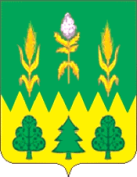 РОССИЙСКАЯ ФЕДЕРАЦИЯОРЛОВСКАЯ ОБЛАСТЬАДМИНИСТРАЦИЯ ДМИТРОВСКОГО РАЙОНАПОСТАНОВЛЕНИЕ____________________	№ ___          г. ДмитровскО проведении аукциона по продаже земельных участков Руководствуясь пунктом 7 статьи 39.18, статьей 39.11, 39.12 Земельного Кодекса Российской Федерации №136-ФЗ от 25.10.2001 года, Федеральным законом от 25.10.2001 года №137-ФЗ «О введении в действие Земельного Кодекса Российской Федерации», решением Дмитровского районного Совета народных депутатов от 08.02.2017 года №7-РС/6 «Об утверждении Положения «О порядке управления и предоставления земельных участков на территории Дмитровского района», Уставом Дмитровского района Орловской области, администрация Дмитровского района постановляет:1. Объявить аукцион по продаже земельных участков открытый по форме подачи предложений о цене земельного участка, участниками которого могут являться только граждане:Лот 1. - земельный участок из земель населенных пунктов, категория земель: земли населенных пунктов, адрес: Российская Федерация, Орловская область, район Дмитровский, сельское поселение Долбенкинское, п.Артель-Труд, кадастровый номер 57:07:0030402:563, площадью 3000 кв.м., разрешенное использование: для ведения личного подсобного хозяйства, начальная цена продажи земельного участка – 405000 рублей (четыреста пять тысяч рублей). Начальная цена за земельный участок определена на основании отчета об оценке земельных участков  от 21.02.2018 года №16-ЗУ/2018, выполненного ИП Гордиенко И.Н.Размер задатка установить в размере 20% от начальной цены продажи – 81000 рублей (восемьдесят одна тысяча рублей), шаг аукциона  - 3% от начальной цены продажи – 12150 (двенадцать тысяч сто пятьдесят) рублей.Земельный участок относятся к землям, государственная собственность на которые не разграничена, расположенные на территории Дмитровского района Орловской области.Лот 2. - земельный участок из земель населенных пунктов, категория земель: земли населенных пунктов, адрес: Российская Федерация, Орловская область, район Дмитровский, сельское поселение Долбенкинское, д.Ферезёво, кадастровый номер 57:07:0950101:37, площадью 901 кв.м., разрешенное использование: для ведения личного подсобного хозяйства, начальная цена продажи земельного участка – 71000 рублей (семьдесят одна тысяча рублей). Начальная цена за земельный участок определена на основании отчета об оценке земельных участков от 21.02.2018 года №16-ЗУ/2018, выполненного ИП Гордиенко И.Н.Размер задатка установить в размере 20% от начальной цены продажи – 14200 рублей (четырнадцать тысяч двести рублей), шаг аукциона  - 3% от начальной цены продажи – 2130 (две тысячи сто тридцать) рублей.Земельный участок относятся землям, государственная собственность на которые не разграничена, расположенные на территории Дмитровского района Орловской области.2. Согласовать аукционную документацию по проведению  аукциона по продаже земельных участков из земель государственной собственности, собственность на которые не разграничена на территории Дмитровского района Орловской области открытого по форме подачи предложений о цене земельного участка, участниками которого могут являться только граждане.3. Отделу по управлению муниципальным имуществом Дмитровского района Орловской области (организатору торгов) обеспечить опубликование извещения о проведении аукциона в районной газете «Авангард», официальном сайте РФ и сайте муниципального образования Дмитровский район об условиях и сроках проведения  аукциона.Глава Дмитровского района							           С. А. КозинСОГЛАСОВАНО:УТВЕРЖДЕНО:Глава Дмитровского районаОрловской области_________________  С. А. Козин«____»___________2018 годаНачальник отдела по управлению муниципальным имуществом Дмитровского района Орловской области_________________А.А. Ушканов«____»___________2018 года1.2.3.Информационное сообщениеОрганизатор торгов. Информационное обеспечение проведения торговПредмет аукционаСтр.3Стр.5Стр.64.5.Условия участия участников в торгахСрок принятия решения об отказе в проведении торговСтр.6Стр.86.Порядок проведения и оформления результатов торговСтр.8Приложение:Форма заявкиСтр.11Форма описи Стр.13Проект договора купли-продажи земельного участкаПостановление администрацииСтр.14Стр.18№ п\пДокументыКол-во